DESCRIPCIÓN TÉCNICA LÁMPARA DE HENDIDURA PORTÁTIL LS-1B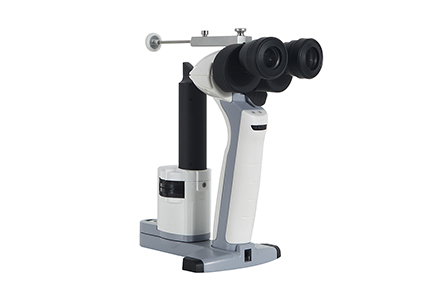 La versatilidad y la ergonomía por su pequeño tamaño son las principales ventajas de esta lámpara de hendidura portátil. Dispone de un chasis de aluminio, material que le aporta una gran ligereza (835 gr.) Facilidad de uso gracias a su ergonómico mango.Características: Iluminación potente con luz LEDManejo cómodo y sencilloDuración de la batería completamente cargada: mayor de 4 horas en uso continuoIncluye maletín para el transporteSoporte para la frente Control de iluminación continuo desde 0 hasta más de 250.000luxVariedad de filtros de luz.Posibilidad de evaluación de uveítis gracias a la hendidura cuadrada de 1mmDiferentes hendidurasDiferentes blancos de fijaciónPeso: 835 gr.ESPECIFICACIONES TÉCNICASMicroscopioTipo de microscopioBiomicroscopio binocular MicroscopioMagnificación10X, 16XMicroscopioObjetivo1XMicroscopioCompensación dióptrica±7DMicroscopioDistancia de trabajo80mm(16X) 100(10X)MicroscopioAncho de la hendidura0.15mm 0.5mm 0.8mm 1.6mm Ø12mm 1mm squareMicroscopioAltura de la hendidura12mmMicroscopioAjuste interpupilar49-75mmMicroscopioFiltrosAbsorción de calor, gris, redfree, azul cobaltoMicroscopioÁngulo rotación de luzhorizontal ±60ºMicroscopioIluminaciónLED blanco 3500kMicroscopioInput VoltageAC100/240V  60/50HZMicroscopioInput power18VAAccesorios Apoyo para la cabezaApoyo para la cabezaAccesorios Cargador y batería Li-ion (carga rápida)Cargador y batería Li-ion (carga rápida)